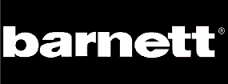 ACCESSOIRE BATONS								XB-03 Paniers de ski de fond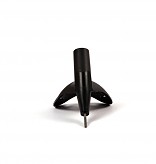 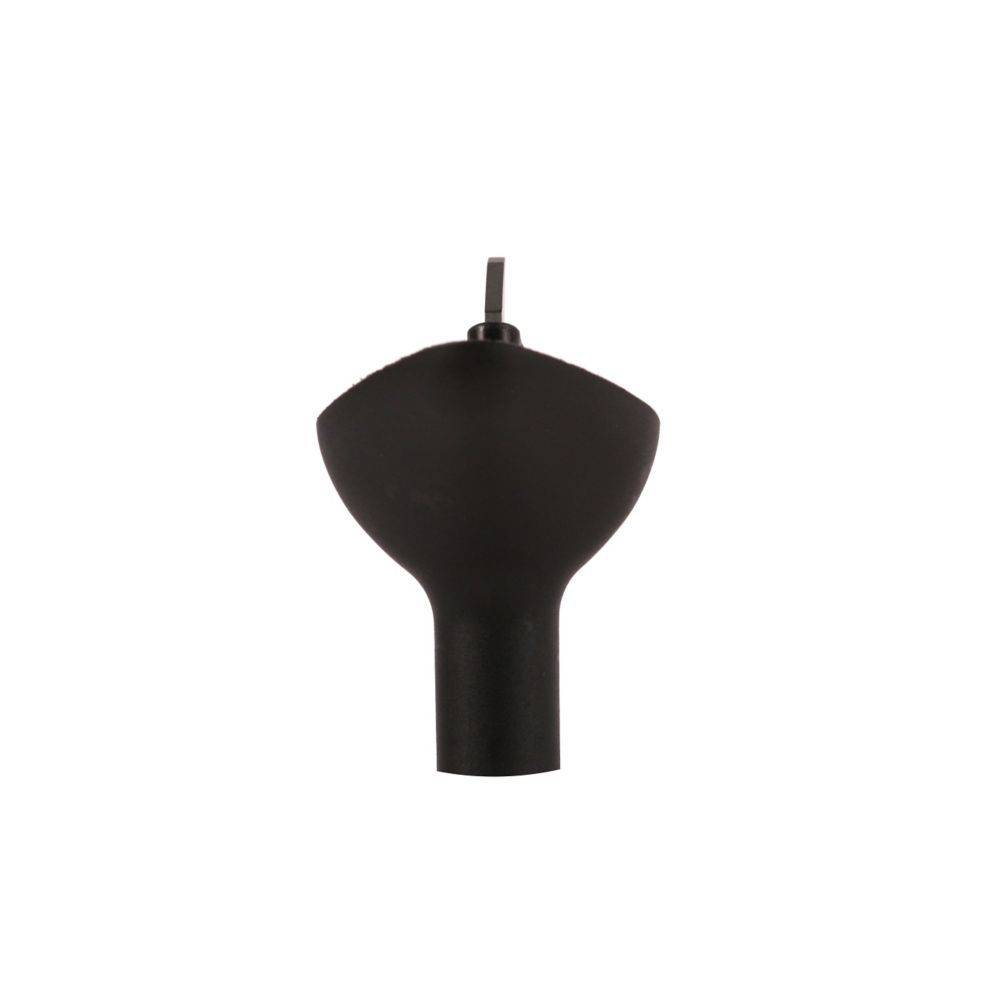 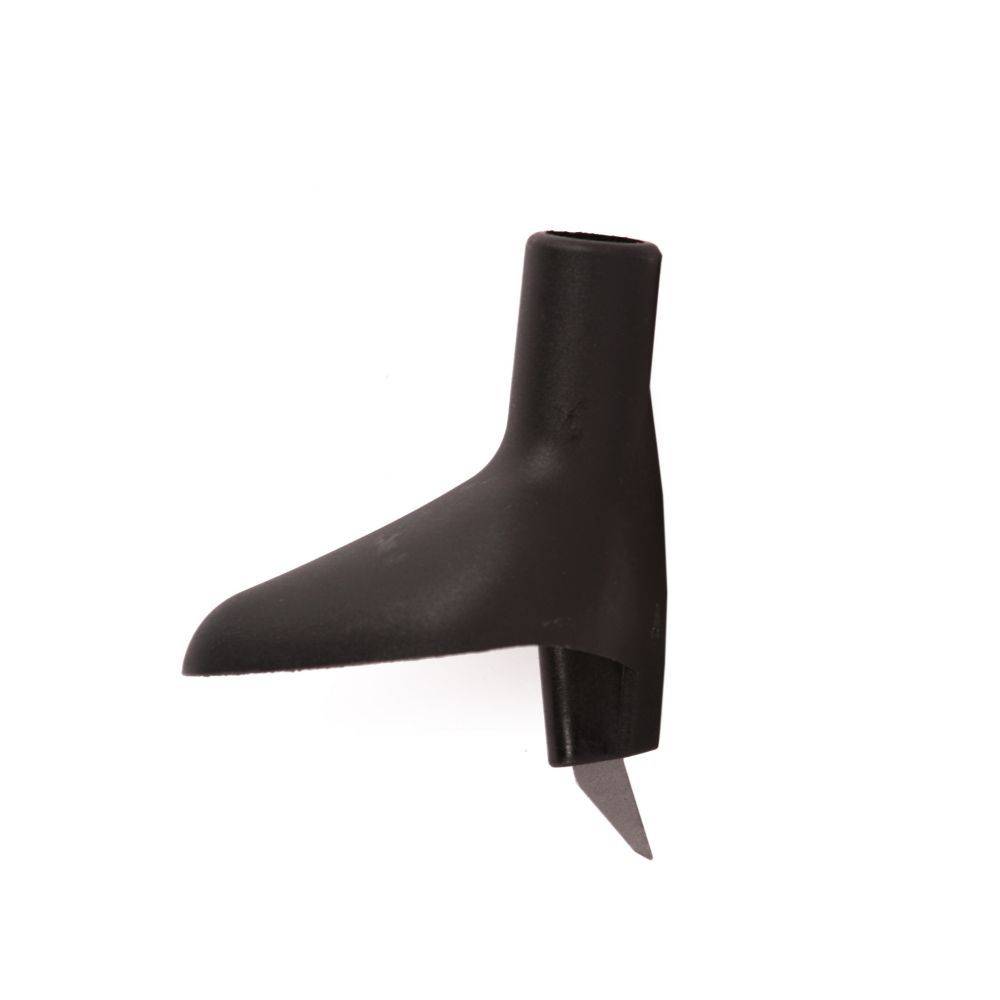 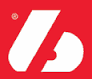 